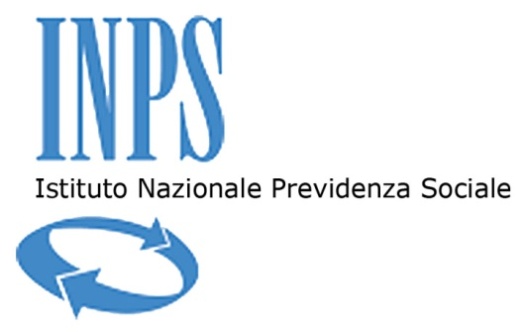 Via Ciro il Grande, n. 21 – 00144 Romatel. +390659054280 - fax +390659054240C.F. 80078750587 - P.IVA 02121151001Il giorno 7 settembre alle ore 12.00 scade il termine per la presentazione della manifestazione di interesse volta all’affidamento dell’eventuale percorso formativo “La squadra manageriale nella condivisione di obiettivi e valori”.L’eventuale sorteggio previsto per lo stesso 7 settembre 2018 avverrà il giorno 14 settembre; la data e il luogo dove si svolgerà lo stesso sarà oggetto di successiva comunicazione.Il RUP Ivano MannucciISTITUTO NAZIONALE PREVIDENZA SOCIALEDirezione Centrale Acquisti e AppaltiCENTRALE ACQUISTIAVVISO DI INDAGINE DI MERCATOper l’individuazione, ai sensi delle Linee Guida n. 4, approvate dall’ A.N.AC. con delibera n. 1097, del 26 ottobre 2016, aggiornate al D.lgs. 19 aprile 2017, n. 56 con delibera del Consiglio n. 206 del 1 marzo 2018 degli operatori da invitare a successiva procedura negoziata ex art. 36, comma 2, lett. b) del D.Lgs. 50/2016 volta all’affidamento dell’eventuale percorso formativo “La squadra manageriale nella condivisione di obiettivi e valori”.